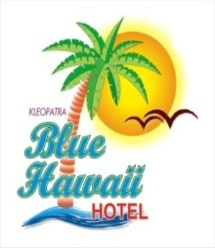 KLEOPATRA BLUE HAWAİ HOTEL FACT SHEET 			Summer 2021Name of the Hotel			:Klleopatra Blue Hawai Hotel 3*Address				:Saray Mh.M.Şükrü UlusoyCd.No:2/ Alanya / Antalya Tel					: 0 -242- 512 69 69Fax					: 0 -242- 511 03 82 Mail Address				:info@bluehawaihotel.comWeb page 				:www.bluehawaihotel.comConcept				:All Inclusive Nearest city centre 		:Alanya 			Distance : 500 mNearest Airport 			:Antalya  Airport 		Distance : 110 km                                                Gazipaşa Airport              Distance   :40 kmPosition 				:City CentreTotal number room/bed capacity	: 58 rooms / 150 bedsNumber of blocks			: Main building Lifts 					: 1 in the Main building Payment 				: Visa, Master CardPets					: Pets  unacceptableLanguages spoken			: English, German, Russian ROOM CATEGORIES and DETAILSStandard  Room		: Total 58 standard rooms vary from 20 sqm. It is the room category with twin bed and French bed formed by a room and a Bath / Wc. Maximum capacity of the rooms is 2+2 persons.General characteristics of the rooms: All the rooms decorated in modern style, modern and highly luxurious have laminant, balcony, bathtub, wc, hair dryer,  telephone line, minibar , TV (satellite), safe,  air condition Linens: Change in every 3 day		Towels: Change in every 2 dayRooms: Are checked every day 		Minibar:ChargedALL INCLUSIVE CONCEPT BETWEEN:10:00-22:00FOOD and BEVERAGE PRESENTATION BARSHOTEL SERVICES  and SPORT ACTIVITIESFree Beverage		: All soft & hot drinks, local alcoholic drinks, special Turkish wineBeverage (charged)		: İmported drinks, local and import special wines, champagne and fresh juices, Turkish coffeeFree Hotel Services		:  Outdoor parking area,Free Wi-fi at the Lobby,restoran,poolHotel Services (charged)	: Telephone, renting car, laundry, dry, doctor and nurse (24 hours available), photograph services, room wifi, shoping center,sauna,hamam, Spa wellness massage, theraphy,coiffeur, Safe boxSPASPA Services (Charged)	:Different type of Masages,Sauna, rubbing with bath glove COAST –Kleopatra BeachCoast Line			:Sand Umbrella, chaise lounge	:ChargedPOOLLOCATİON110  km to Antalya500  mt to  Alanya center50  mt to BeachROOM İNFORMATIONTotal rooms 58Wc,Shower&bath,Hairdryer,Telephone,Sat-TV,Airconditioner,Mini bar (extra charged) ,Safe box (extra charged) , Wifi ( extra charged ) and BalconyBREAKFAST ALTERNATIVESHOURSPLACE PRESENTATION Breakfast (main restaurant )   08.00-10:00Main RestaurantOpen Buffetlunch ALTERNATIVESHOURSPLACE PRESENTATION Lunch Buffet (main restaurant) 12.30-14.00Main Restaurant Open BuffetCoffee Time 16:00-17.00     Main Restaurant         Open BuffetDINNER ALTERNATIVESHOURSPLACE PRESENTATION Dinner (main restaurant) 	19.00-20.30Main RestaurantOpen BuffetBEVERAGE SERVICEHOURSPLACE PRESENTATION Restaurant Bar  Lunch and DinnerRestaurant AreaAll inclusive Concept  Beach Bar  09.00-20.00Beach All Extra chargedAREA / sqmOutdoor pool65 sqmOutdoor pool for kids 3,5 sqm